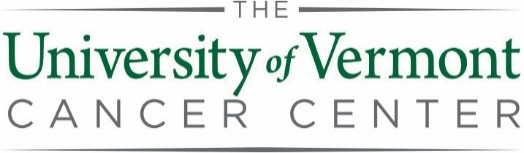 Final Study ReportProtocol Title:  _______________________________________________________________________PI:  __________________________CHRMS Number:  ______________Success of accrual of patients or cases:Accrual goal:    ______Actual accrual: ______Please explain if this study encountered any problems in accruing patients/cases:Plan to publish:    ____Yes        ____NoIf yes, please explain your current stage in the plan to publish this study:Summary of findings:  this can be an abstract that you have already drafted. Please limit your answer below to 3 to 5 paragraphs.PI Signature:  ____________________________________	Date:  ______________